Smlouva o díloI.
Smluvní stranyDomov Iris, příspěvková organizacese sídlem:	Ostrava, Mariánské Hory a Hulváky, Rybářská 1223/13zastoupena:	Mgr. Michal Mariánek- ředitel organizaceIČ:	70631824DIČ:	CZ70631824(dále jen „objednatel“)MŽT Stavitelství, a. s. se sídlem:	Suderova 2024/8, Mariánské Hory, 709 00 Ostravazastoupena:	Ing. Břetislav Szarowski, předseda představenstvaIČO:	27762157DIČ:	CZ27762157bankovní spojení:	Komerční banka a. s. číslo účtu:	35-6347350277/0100Zapsána v obchodním rejstříku vedeném Krajským soudem v Ostravě, sp. zn. B 3006Osoba oprávněná jednat ve věcech technických a realizace stavby:xxxxxxxxx, předseda představenstva, tel.: +420 xxxxxxxxx(dále jen „zhotovitel“)II.
Základní ustanoveníTato smlouva je uzavřena dle § 2586 a násl. zákona č. 89/2012 Sb., občanský zákoník, ve znění pozdějších předpisů (dále jen „občanský zákoník“); práva a povinnosti stran touto smlouvou neupravená se řídí příslušnými ustanoveními občanského zákoníku.Smluvní strany prohlašují, že údaje uvedené v čl. I této smlouvy jsou v souladu se skutečností v době uzavření smlouvy. Smluvní strany se zavazují, že změny dotčených údajů oznámí bez prodlení písemně druhé smluvní straně. Při změně identifikačních údajů smluvních stran včetně změny účtu není nutné uzavírat ke smlouvě dodatek.Zhotovitel prohlašuje, že bankovní účet uvedený v čl. I odst. 2 této smlouvy je bankovním účtem zveřejněným ve smyslu zákona č. 235/2004 Sb., o dani z přidané hodnoty, ve znění pozdějších předpisů (dále jen „zákon o DPH“ a „zveřejněný účet“). V případě změny účtu zhotovitele je zhotovitel povinen doložit vlastnictví k novému účtu, a to kopií příslušné smlouvy nebo potvrzením peněžního ústavu; nový účet musí být zveřejněným účtem ve smyslu předchozí věty.Smluvní strany prohlašují, že osoby podepisující tuto smlouvu jsou k tomuto jednání oprávněny.Zhotovitel prohlašuje, že je odborně způsobilý k zajištění předmětu plnění podle této smlouvy.Zhotovitel potvrzuje, že se detailně seznámil s rozsahem a povahou díla, že jsou mu známy veškeré technické, kvalitativní a jiné podmínky nezbytné k realizaci díla a že disponuje takovými kapacitami a odbornými znalostmi, které jsou nezbytné pro realizaci díla za dohodnutou smluvní cenu, způsobem a v termínech touto smlouvou stanovených.Smluvní strany prohlašují, že předmět plnění podle této smlouvy není plněním nemožným a že smlouvu uzavírají po pečlivém zvážení všech možných důsledků.III.
Předmět smlouvyZhotovitel se zavazuje provést pro objednatele na svůj náklad a nebezpečí stavbu „Domov IRIS OV-Mariánské Hory – rekonstrukce koupelen“ (dále jen „stavba“) v rozsahu dle:zadávací dokumentace veřejné zakázky malého rozsahu, která předcházela uzavření této smlouvy,oceněného soupisu prací, dodávek a služeb, který je součástí nabídky zhotovitele podané v rámci veřejné zakázky na výběr zhotovitele díla dle této smlouvy (dále jen „soupis prací“),předpisů upravujících provádění stavebních děl a ustanovení této smlouvy(dále jen „dílo“).Součástí díla je také:zpracování dokumentace skutečného provedení stavby ve třech vyhotoveních.zabezpečení souhlasu (rozhodnutí) ke zvláštnímu užívání veřejného prostranství nebo komunikací dle platných předpisů, v souladu s požadavky projektové dokumentace. Neprodleně po vydání souhlasu (rozhodnutí), předání úplné kopie souhlasu (rozhodnutí), včetně případných příloh (podmínek) objednateli,vybudování a zajištění zařízení staveniště a jeho provoz v souladu s potřebami zhotovitele, dokumentací předanou objednatelem, požadavky objednatele a s platnými právními předpisy, včetně případného zajištění ohlášení dle zákona č. 183/2006 Sb., o územním plánování a stavebním řádu (stavební zákon), ve znění pozdějších předpisů (dále jen „stavební zákon“),zajištění vytyčení obvodu staveniště,předání odpadu k odstranění na řízenou skládku nebo jiný způsob jeho odstranění nebo využití v souladu se zákonem č. 541/2020 Sb., o odpadech, ve znění pozdějších předpisů (dále jen „zákon o odpadech“); o způsobu nakládání s odpadem bude předložen písemný doklad vystavený příslušnou oprávněnou osobou podle zákona o odpadech,návrh provozních řádů a technických zařízení, dodávka všech dokladů o zkouškách, revizích, atestech a provozních návodů a předpisů v českém jazyce (všechny doklady ve 2 vyhotoveních) včetně zaškolení obsluhy,předání všech dokladů a náležitostí umožňujících zahájení řízení, případně jiného postupu dle stavebního zákona, na základě kterého bude možno započít s trvalým užíváním stavby, tj. aby bylo možno vydat kolaudační souhlas nebo bylo možno stavbu trvale užívat na základě oznámení stavebnímu úřadu se započetím užívání dle stavebního zákona, bude-li k provedení díla potřebné,zřízení deponie materiálů na vymezených plochách tak, aby nevznikly žádné škody na sousedních pozemcích,provedení předepsaných zkoušek dle platných právních předpisů a technických norem, úspěšné provedení těchto zkoušek je podmínkou k převzetí díla,udržování stavbou dotčených zpevněných ploch, veřejných komunikací a výjezdů ze staveniště v čistotě a jejich uvedení do původního stavu,zajištění ochrany proti šíření prašnosti a nadměrného hluku,zajištění zpracování všech případných dalších dokumentací potřebných pro provedení díla (jako je např. výrobní a realizační dodavatelská dokumentace),provedení úklidu vnějších a vnitřních ploch dotčených stavbou.Zhotovitel je povinen při provádění díla zejména:plnit podmínky příslušných povolení či jiných rozhodnutí nebo opatření stavebních úřadů a požadavky dotčených orgánů a organizací související s realizací stavby,zohlednit vyjádření dotčených orgánů a organizací související s realizací stavby.Zhotovitel se zavazuje provést dílo v souladu s technickými a právními předpisy platnými v České republice v době provádění díla. Pro provedení díla jsou závazné všechny platné normy ČSN.Zhotovitel se zavazuje průběžně provádět veškeré potřebné zkoušky, měření a atesty k prokázání kvalitativních parametrů předmětu díla.Zhotovitel se zavazuje provést veškeré činnosti a úkony související s provedením díla nutné pro vydání kolaudačního souhlasu pro stavbu, zejména vyřizování veškerých povolení, překopů, záborů, souhlasů, oznámení apod.Objednatel se zavazuje dokončené dílo bez vad a nedodělků bránících jeho řádnému užívání převzít a zaplatit za ně zhotoviteli za dohodnutých podmínek cenu dle čl. V této smlouvy. Vadami a nedodělky nebránícími řádnému užívání díla se rozumí pouze drobné ojedinělé vady a drobné ojedinělé nedodělky, které samy o sobě ani ve spojení s jinými nebrání užívání předmětu díla funkčně nebo esteticky, ani užívání předmětu díla podstatným způsobem neomezují.Případné vícepráce či méněpráce budou smluvními stranami sjednány písemnými dodatky smlouvy, a to při dodržení podmínek stanovených příslušnými ustanoveními zákona č. 134/2016 Sb., o zadávání veřejných zakázek, ve znění pozdějších předpisů (dále jen „ZZVZ“). Vícepráce budou realizovány až po uzavření příslušného dodatku ke smlouvě.IV.
Doba a místo plněníZhotovitel se zavazuje provést dílo do 90 dnů od předání staveniště zhotoviteli a nejpozději poslední den doby plnění dokončené dílo předat objednateli. Dílo je provedeno, je-li dokončeno (tj. objednateli je předvedena způsobilost díla sloužit svému účelu) a předáno objednateli.Místem plnění je budova zadavatele na adrese Rybářská 1223/13, Ostrava, k. ú. Mariánské Hory (713830).V souladu s § 100 odst. 1 ZZVZ si objednatel vyhrazuje právo po dobu trvání překážky přerušit plnění předmětu této smlouvy a zastavit běh doby plnění dle odst. 1 tohoto článku smlouvy, a to v těchto případech:omezení postupu prací vlivem nepříznivých klimatických podmínek, tj. v případě, že nebude zjevně možné vlivem klimatických podmínek pokračovat v pracích dle harmonogramu výstavby, aniž by došlo k porušení právních/bezpečnostních předpisů nebo technických/technologických norem.v případě vzniku překážek ze strany dotčených orgánů státní správy, ze strany vlastníků dotčených a sousedních parcel, nebo vlastníků (správců) dopravní a technické infrastruktury, bránících zhotoviteli v plnění jeho závazků vyplývajících z této smlouvy, kterým zhotovitel jednající s náležitou péčí nemohl zabránit, V  těchto případech bude se zhotovitelem jednáno o možnosti stavění běhu doby plnění dle odst. 1 tohoto článku smlouvy. Omezení postupu prací dle tohoto odstavce bude posuzováno ve vztahu k možnosti provádění díla dle předepsaných technologických postupů. Doba, na kterou se běh doby plnění dle odst. 1 tohoto článku smlouvy staví, bude zahájena zápisem do stavebního deníku a ukončena výzvou objednatele k opětovnému zahájení prací, uvedenou ve stavebním deníku. Oba tyto zápisy ve stavebním deníku musí být odsouhlaseny a podepsány osobou oprávněnou jednat ve věcech realizace stavby dle čl. I odst. 1 této smlouvy. Stavění doby plnění sjednané výše uvedeným způsobem není nutno upravit dodatkem ke smlouvě. Přerušením prací z důvodů stavění doby plnění však není dotčena povinnost zhotovitele zajistit hlídání staveniště a zajistit rozpracované dílo proti poškození.V případě, že koordinátor bezpečnosti a ochrany zdraví při práci na staveništi, osoba vykonávající technický dozor stavebníka, objednatel nebo jiná k tomu oprávněná osoba (např. oblastní inspektorát práce) přeruší práce na staveništi z důvodu porušení pravidel bezpečnosti a ochrany zdraví při práci, toto přerušení nebude mít vliv na dobu plnění díla uvedenou v odst. 1 tohoto článku smlouvy.V.
Cena za díloCena za provedené dílo je stanovena dohodou smluvních stran a činí:Cena bez DPH	1 329 866,99 KčDPH	   199 480,05 KčCena včetně DPH			1 529 347,04 Kč Souhrnný rozpočet je nedílnou přílohou č. 1 této smlouvy.Součástí sjednané ceny jsou veškeré práce a dodávky, poplatky, náklady zhotovitele nutné pro vybudování, provoz a demontáž zařízení staveniště vč. případných poplatků a nájmů za dočasné zábory sousedních pozemků a jiné náklady nezbytné pro řádné a úplné provedení díla.Cena za dílo uvedená v odst. 1 tohoto článku smlouvy je cenou nejvýše přípustnou a lze ji změnit pouze v případě:MÉNĚPRACÍnebude-li některá část díla v důsledku sjednaných méněprací provedena, bude cena za dílo snížena, a to odečtením veškerých nákladů na provedení těch částí díla, které v rámci méněprací nebudou provedeny. Náklady na méněpráce budou odečteny ve výši součtu veškerých odpovídajících položek a nákladů neprovedených dle soupisu prací,VÍCEPRACÍpřičtením veškerých nákladů na provedení těch částí díla, které objednatel nařídil formou dodatečných prací provádět nad rámec množství nebo kvality uvedené v projektové dokumentaci nebo soupisu prací. Cena za vícepráce bude stanovena součtem nákladů jednotlivých položek víceprací, přičemž pro stanovení jejich jednotkové ceny se použije níže uvedený způsob naceňování:pro položky vyskytující se v soupise prací, tzv. existující položky (např. v rámci víceprací se nárokuje větší množství výměry) se jednotková cena položek bude účtovat podle odpovídající jednotkové ceny uvedené v soupisu prací. Pokud ovšem byla jednotková cena existující položky v soupisu prací stanovena odkazem a kódem podle konkrétní cenové soustavy (standardizovaného ceníku), bude zhotovitelem provedeno a doloženo porovnání jednotkové ceny existující položky s ceníkovou cenou podle této cenové soustavy v její aktuální cenové úrovni. Výsledná jednotková cena u takové položky bude potom stanovena použitím nižší jednotkové ceny z tohoto porovnání.pro položky tzv. nové, které se nevyskytují v soupise prací, se jednotková cena položek bude účtovat podle cenové soustavy v níž je zpracována příslušná část výkazu výměr v její aktuální cenové úrovni. Pouze ve výjimečných případech, kdy nelze pro stanovení jednotkové ceny nové položky víceprací použít žádný z výše uvedených postupů, doloží zhotovitel individuální kalkulaci jednotkové ceny. Jednotková cena nové položky tak bude stanovena na základě dohody objednatele a zhotovitele. Objednatel je v tomto případě oprávněn ověřit přiměřenost jednotkové ceny nezávislým subjektem,ZÁMĚNY POLOŽEK dle § 222 odst. 7 ZZVZv případě, že nové položky soupisu prací představují srovnatelný druh materiálu nebo prací ve vztahu k nahrazovaným položkám, cena materiálu nebo prací podle nových položek soupisu prací je ve vztahu k nahrazovaným položkám stejná nebo nižší a zároveň materiál nebo práce podle nových položek jsou ve vztahu k nahrazovaným položkám kvalitativně stejné nebo vyšší. Zhotovitel se zavazuje vyhotovit o každé jednotlivé záměně přehled obsahující nové položky soupisu prací s vymezením položek v původním soupisu, které jsou takto nahrazovány, spolu s podrobným a srozumitelným odůvodněním srovnatelnosti materiálu nebo prací stejné nebo vyšší kvality,ZMĚNY VÝŠE DPHv případě, že dojde ke změně zákonné sazby DPH, je zhotovitel k ceně díla bez DPH povinen účtovat DPH v platné výši. Smluvní strany se dohodly, že v případě změny ceny díla v důsledku změny sazby DPH není nutno ke smlouvě uzavírat dodatek.Rozsah případných méněprací nebo víceprací a cena za jejich realizaci, jakož i záměna položek dle § 222 odst. 7 ZZVZ budou vždy sjednány dodatkem k této smlouvě, přičemž tyto práce mohou být realizovány i před uzavřením dodatku ke smlouvě, a to na základě oboustranně podepsaného změnového listu.Zhotovitel je povinen zpracovat veškeré změnové listy a dále oceněné soupisy méněprací a víceprací dle odst. 3 tohoto článku smlouvy a předložit je ke kontrole, k vyjádření a k odsouhlasení osobě vykonávající technický dozor stavebníka a osobě vykonávající autorský dozor projektanta. Součástí takto oceněných soupisů bude i výkaz výměr s uvedením postupu výpočtu množství.Zhotovitel odpovídá za to, že sazba daně z přidané hodnoty je stanovena v souladu s platnými právními předpisy. V případě, že zhotovitel stanoví sazbu DPH či DPH v rozporu s platnými právními předpisy, je povinen uhradit objednateli veškerou škodu, která mu v souvislosti s tím vznikla.VI.
Platební podmínkyZálohy na platby nejsou sjednány.Podkladem pro úhradu ceny za dílo budou faktu, které budou mít náležitosti daňového dokladu a náležitosti stanovené dalšími obecně závaznými právními předpisy (dále jen „faktura“). Kromě náležitostí stanovených platnými právními předpisy pro daňový doklad bude zhotovitel povinen ve faktuře uvést i tyto údaje:číslo smlouvy objednatele, IČO objednatele,předmět smlouvy, tj. text „zhotovení stavby - Domov IRIS OV-Mariánské Hory – rekonstrukce koupelen“,označení banky a číslo zveřejněného účtu, na který musí být zaplaceno,lhůtu splatnosti faktury,označení osoby, která fakturu vyhotovila, včetně jejího podpisu a kontaktního telefonu,přílohou konečné faktury bude protokol o předání a převzetí díla dle této smlouvy, obsahující prohlášení objednatele, že dílo přejímá. Součástí konečné faktury bude rekapitulace vystavených faktur a rekapitulace veškerých provedených prací, která bude zpracována v souladu s odsouhlaseným soupisem prací.V souladu s ustanovením zákona o DPH sjednávají smluvní strany dílčí plnění v rozsahu skutečně provedeného plnění za kalendářní měsíc. Dílčí plnění odsouhlasené za objednatele podpisem osoby vykonávající technický dozor stavebníka v soupisu skutečně provedených prací a zjišťovacím protokolu, včetně dohody o ocenění, se považuje za samostatné zdanitelné plnění uskutečněné poslední pracovní den měsíce. Zhotovitel (plátce DPH) vystaví na měsíční zdanitelné plnění fakturu, jejíž nedílnou součástí bude soupis provedených prací a zjišťovací protokol - obojí podepsané zhotovitelem a odsouhlasené osobou vykonávající technický dozor stavebníka.V případě dodatečných prací fakturovaných na základě dodatků uzavřených k této smlouvě (vícepráce) bude soupis těchto prací tvořit samostatnou přílohu faktury.Následná údržba zeleně bude fakturována samostatně v příslušných letech provádění této údržby, a to v relevantní výši celkového objemu této údržby. Lhůta splatnosti jednotlivých faktur je dohodou stanovena na 30 kalendářních dnů ode dne jejich doručení objednateli.Doručení faktury se provede osobně na sekretariátě příspěvkové organizace oproti podpisu potvrzující převzetí, doručenkou prostřednictvím provozovatele poštovních služeb nebo prostřednictvím datové schránky.Objednatel je oprávněn vadnou fakturu před uplynutím lhůty splatnosti vrátit druhé smluvní straně bez zaplacení k provedení opravy v těchto případech:nebude-li faktura obsahovat některou povinnou nebo dohodnutou náležitost nebo bude-li chybně vyúčtována cena za dílo,budou-li vyúčtovány práce, které nebyly provedeny či nebyly potvrzeny oprávněným zástupcem objednatele,bude-li DPH vyúčtována v nesprávné výši.Ve vrácené faktuře objednatel vyznačí důvod vrácení. Zhotovitel provede opravu faktury a znovu ji doručí objednateli. Vrátí-li objednatel vadnou fakturu zhotoviteli, přestává běžet původní lhůta splatnosti. Nová lhůta splatnosti běží opět ode dne doručení opravené faktury objednateli. Zhotovitel je povinen doručit objednateli opravenou fakturu do 3 dnů po obdržení objednatelem vrácené vadné faktury.Povinnost zaplatit cenu za dílo je splněna dnem odepsání příslušné částky z účtu objednatele.Objednatel je oprávněn pozastavit financování v případě, že zhotovitel bezdůvodně přeruší práce nebo práce bude provádět v rozporu s projektovou dokumentací, touto smlouvou nebo pokyny objednatele.Objednatel, příjemce plnění, prohlašuje, že plnění, které je předmětem smlouvy, nepoužije pro svou ekonomickou činnost, ale výlučně pro účely související s jeho činností při výkonu veřejné správy, při níž se nepovažuje za osobu povinnou k dani (viz § 5 odst. 3 zákona o DPH). Z uvedeného důvodu se na toto plnění nevztahuje režim přenesení daňové povinnosti dle § 92e uvedeného zákona a zhotovitelem bude vystavena faktura za zdanitelné plnění včetně daně z přidané hodnoty.Objednatel uplatní institut zvláštního způsobu zajištění daně dle § 109a zákona o DPH a hodnotu plnění odpovídající dani z přidané hodnoty uhradí v termínu splatnosti faktury stanoveném dle smlouvy přímo na osobní depozitní účet zhotovitele vedený u místně příslušného správce daně v případě, že:zhotovitel bude ke dni poskytnutí úplaty nebo ke dni uskutečnění zdanitelného plnění zveřejněn v aplikaci „Registr DPH“ jako nespolehlivý plátce, nebozhotovitel bude ke dni poskytnutí úplaty nebo ke dni uskutečnění zdanitelného plnění v insolvenčním řízení, nebobankovní účet zhotovitele určený k úhradě plnění uvedený na faktuře nebude správcem daně zveřejněn v aplikaci „Registr DPH“.Tato úhrada bude považována za splnění části závazku odpovídající příslušné výši DPH sjednané jako součást smluvní ceny za předmětné plnění. Objednatel nenese odpovědnost za případné penále a jiné postihy vyměřené či stanovené správcem daně zhotoviteli v souvislosti s potenciálně pozdní úhradou DPH, tj. po datu splatnosti této daně.VII.
Jakost dílaZhotovitel se zavazuje k tomu, že celkový souhrn vlastností provedeného díla bude dávat schopnost uspokojit stanovené potřeby, tj. využitelnost, bezpečnost, bezporuchovost, udržovatelnost, hospodárnost, ochranu životního prostředí, požární bezpečnost, hygienické požadavky. Ty budou odpovídat platné právní úpravě, českým technickým normám, projektové dokumentaci, stavebnímu povolení, zadání veřejné zakázky a této smlouvě. K tomu se zhotovitel zavazuje používat pouze materiály a konstrukce vyhovující požadavkům kladeným na jejich jakost a mající prohlášení o shodě dle zákona č. 22/1997 Sb., o technických požadavcích na výrobky a o změně a doplnění některých zákonů, ve znění pozdějších předpisů a jeho prováděcích předpisů.Smluvní strany se dohodly, že bude-li v rámci díla dodáváno zboží (spotřebiče, nábytek apod.), toto bude dodáno v I. jakosti.Jakost dodávaných materiálů a konstrukcí bude dokladována předepsaným způsobem při kontrolních prohlídkách a při předání a převzetí díla.VIII.
StaveništěObjednatel předá a zhotovitel převezme staveniště nejpozději do 10 kalendářních dnů od výzvy zaslané zhotoviteli, nedohodnou-li se smluvní strany, zejména s ohledem na klimatické podmínky a provozní podmínky objednatele, písemně jinak.Dohoda o změně termínu předání a převzetí staveniště bude učiněna formou zápisu ve stavebním deníku nebo zápisu ze společného jednání smluvních stran v rámci přípravy realizace stavby, podepsaném zástupci zhotovitele i objednatele s tím, že za objednatele tuto dohodu učiní osoba oprávněná jednat ve věcech realizace stavby dle čl. I odst. 1 této smlouvy. Změnu termínu předání staveniště sjednanou výše uvedeným způsobem není nutno upravit dodatkem ke smlouvě.O předání a převzetí staveniště vyhotoví smluvní strany zápis. Při předání staveniště objednatel předá zhotoviteli 1 vyhotovení projektové dokumentace stavby.Zhotovitel se zavazuje zcela vyklidit a vyčistit staveniště do 14 dnů od provedení díla. Při nedodržení tohoto termínu se zhotovitel zavazuje uhradit objednateli veškeré náklady a škody, které mu tím vznikly.Zhotovitel odpovídá za bezpečnost a ochranu zdraví všech osob v prostoru staveniště, za bezpečný přístup na stavbu, za dodržování bezpečnostních, hygienických a požárních předpisů, včetně prostoru zařízení staveniště, a za bezpečnost provozu v prostoru staveniště.Zhotovitel se zavazuje udržovat na převzatém staveništi pořádek a čistotu, na svůj náklad odstraňovat odpady a nečistoty vzniklé jeho činností, a to v souladu s požadavky uvedenými v projektové dokumentaci a příslušnými předpisy, zejména ekologickými a o likvidaci odpadů.IX.
Provádění díla, práva a povinnosti smluvních stranZhotovitel je povinen:provést dílo řádně, včas a v odpovídající jakosti za použití postupů, které odpovídají právním předpisům ČR; dílo musí odpovídat příslušným právním předpisům, normám nebo jiné dokumentaci vztahující se k provedení díla a umožňovat užívání, k němuž bylo určeno a zhotoveno,dodržovat při provádění díla ujednání této smlouvy, řídit se podklady a pokyny objednatele a poskytnout mu požadovanou dokumentaci a informace,účastnit se na základě pozvánky objednatele všech jednání týkajících se předmětného díla,dbát při provádění díla na ochranu životního prostředí a dodržovat platné technické, bezpečnostní, zdravotní, hygienické a jiné předpisy, včetně předpisů týkajících se ochrany životního prostředí,doložit platné atesty či certifikáty, případně další dokumenty prokazující splnění požadovaných technických a kvalitativních parametrů používaných výrobků a materiálů, a to nejpozději před jejich osazováním do stavby. Bez doložení těchto atestů a jejich odsouhlasení osobou vykonávající technický dozor stavebníka není zhotovitel oprávněn započít s osazováním příslušných výrobků do stavby.Zhotovitel je povinen informovat objednatele a zároveň osobu vykonávající technický dozor stavebníka o skutečnostech majících vliv na plnění této smlouvy, a to neprodleně, nejpozději následující pracovní den poté, kdy příslušná skutečnost nastane nebo zhotovitel zjistí, že by nastat mohla. Informace dle předchozí věty budou objednateli zaslány elektronickou poštou na adresu: xxxx@ixxxxxxxxxxx . Zhotovitel je povinen informovat objednatele a osobou vykonávající technický dozor stavebníka zejména:zjistí-li při provádění díla skryté překážky bránící řádnému provedení díla. Zhotovitel je povinen navrhnout objednateli další postup,o případné nevhodnosti realizace vyžadovaných prací,zjistí-li v projektové dokumentaci stavby dle této smlouvy vady. Objednatel se na základě informace zhotovitele vyjádří, zda budou vady odstraněny, či na provedení díla dle vadné projektové dokumentace trvá. Pokud se objednatel rozhodne vady odstranit a jejich odstranění bude trvat déle než týden, dohodnou se zhotovitel a objednatel na dalším postupu do doby odstranění vady.Zhotovitel jako odborně způsobilá osoba je povinen zkontrolovat technickou část předané dokumentace vč. jejího rozsahu a obsahu dle požadavků stavebního zákona a souvisejících předpisů nejpozději před zahájením prací na příslušné části díla a upozornit objednatele bez zbytečného odkladu na zjištěné zjevné vady a nedostatky. Případný soupis zjištěných vad a nedostatků předané dokumentace včetně návrhů na jejich odstranění a s dopadem na předmět a cenu díla zhotovitel předá bez zbytečného odkladu objednateli.Zhotovitel zajistí stavbu tak, aby nedošlo k ohrožování, nadměrnému nebo zbytečnému obtěžování okolí stavby, k omezování práv a právem chráněných zájmů vlastníků sousedních nemovitostí, ke znečištění komunikací apod.Zhotovitel nese odpovědnost původce odpadů, zavazuje se nezpůsobovat únik ropných, toxických či jiných škodlivých látek na stavbě.Zhotovitel odpovídá za zajištění dostupnosti projektové dokumentace a všech dokladů potřebných k provádění stavby dle stavebního zákona. Projektová dokumentace a výše uvedené doklady musí být na staveništi přístupné kdykoliv v průběhu práce.Zhotovitel je povinen provedené stavební práce, zařizovací předměty a výrobky zabezpečit před poškozením a krádežemi až do předání díla k užívání objednateli, a to na vlastní náklady.Zhotovitel odpovídá za zajištění odborného vedení stavby a odborného provádění prací oprávněnými osobami, za dodržení obecných technických požadavků na výstavbu a jiných technických předpisů, za vypracování další prováděcí dokumentace (technologický postup, plán kontrolní a zkušební činnosti apod.).Zhotovitel se zavazuje realizovat práce vyžadující zvláštní způsobilost nebo povolení podle příslušných předpisů osobami, které tuto podmínku splňují.Zhotovitel je srozuměn s tím, že uhradí jakoukoliv opravu nebo výměnu plynoucí ze zhotovitelem zaviněného poškození inženýrské sítě. Zhotovitel si je rovněž vědom toho, že nese veškerá rizika a náhrady škod z toho plynoucí.Zhotovitel se zavazuje po celou dobu realizace stavby aktivně spolupracovat s projektantem a osobou vykonávající činnost autorského dozoru projektanta při realizaci stavby. V případě zjištění rozporu platné projektové dokumentace se skutečností na stavbě je zhotovitel povinen zjištěné rozpory řešit ve spolupráci s projektantem, a to bezodkladně.V případě, že zhotovitel bude používat stavební stroje, které vyvolávají vibrace a otřesy, zajistí si taková opatření, aby na blízkých stávajících objektech nedošlo vlivem stavební činnosti ke škodám. V opačném případě ponese plnou odpovědnost za způsobené škody a tyto škody uhradí.Bourací práce a všechny práce způsobující hluk nebo prach budou realizovány pouze po předchozím oznámení objednateli a následném povolení objednatelem.Zhotovitel je povinen umožnit výkon technického dozoru stavebníka, autorského dozoru projektanta a výkon činnosti koordinátora BOZP a umožnit osobám, které je vykonávají, vstup na stavbu a staveniště.Zhotovitel ani osoba s ním propojená nesmí za objednatele vykonávat inženýrsko-investorskou činnost na stavbě (technický dozor stavebníka).X.
Stavební deníkZhotovitel je povinen o všech pracích a činnostech prováděných v souvislosti se stavbou vést stavební deník v souladu se stavebním zákonem. Stavební deník musí obsahovat veškeré obsahové náležitosti a musí být veden způsobem dle vyhlášky č. 499/2006 Sb., o dokumentaci staveb, ve znění pozdějších předpisů.Zápisem ve stavebním deníku nelze obsah této smlouvy měnit.XI.
Předání dílaPřejímací řízení bude objednatelem zahájeno do 5 pracovních dnů po obdržení písemné výzvy zhotovitele k převzetí dokončeného díla. Písemná výzva bude zaslána zhotovitelem také osobě vykonávající technický dozor stavebníka a autorskému dozoru projektanta.Objednatel se zavazuje dokončené dílo převzít do 10 pracovních dnů od doručení výzvy zhotovitele v případě, že dílo bude předáno bez vad a nedodělků bránících jeho řádnému užívání. Doba od zahájení přejímacího řízení do převzetí díla (případně nepřevzetí z důvodu vad nebo nedodělků bránících jeho řádnému užívání) se nepočítá do doby plnění dle čl. IV odst. 1 této smlouvy.O předání a převzetí díla bude sepsán protokol mezi objednatelem a zhotovitelem. Protokol připraví a sepíše osoba vykonávající technický dozor stavebníka.Protokol bude obsahovat:označení předmětu díla,označení objednatele a zhotovitele díla,číslo a datum uzavření smlouvy o dílo včetně čísel a dat uzavření jejích dodatků,datum vydání a číslo stavebního povolení/souhlasu stavebního úřadu s provedením ohlášené stavby, pokud byl vydán, případně datum podání ohlášení stavebnímu úřadu,datum vyklizení staveniště,datum ukončení záruky za jakost na dílo,soupis nákladů od zahájení po dokončení díla,datum zahájení a dokončení prací na zhotovovaném díle,seznam převzaté dokumentace od zhotovitele,prohlášení objednatele, že dílo přejímá (nepřejímá),datum a místo sepsání protokolu,v případě, je-li dílo přebíráno s vadami a nedodělky, uvedení, že je dílo přebíráno s výhradami a seznam vad a nedodělků, s nimiž bylo dílo převzato, včetně uvedení lhůty k odstranění těchto vad,jména a podpisy zástupců objednatele, zhotovitele a osoby vykonávající technický dozor stavebníka.Zhotovitel je povinen provést předepsané zkoušky dle platných právních předpisů a technických norem. Úspěšné provedení těchto zkoušek je podmínkou převzetí díla.Doklady o řádném provedení díla dle technických norem a předpisů, o provedených zkouškách, atestech a další dokumentaci podle této smlouvy včetně prohlášení o shodě a dokladů nutných k získání kolaudačního souhlasu, zhotovitel předá objednateli při předání díla. Pokud zhotovitel objednateli doklady dle předchozí věty nepředá, objednatel dílo nepřevezme. Předáním díla objednateli není zhotovitel zbaven povinnosti doklady na výzvu objednatele doplnit.Pokud objednatel převezme dílo s vadami a nedodělky nebránícími řádnému užívání díla, budou tyto vady a nedodělky odstraněny ve lhůtě stanovené v protokolu o předání a převzetí díla. O odstranění těchto vad a nedodělků bude smluvními stranami sepsán zápis, který vyhotoví osoba vykonávající technický dozor stavebníka. Zápis bude obsahovat jména a podpisy oprávněných zástupců smluvních stran a osoby vykonávající technický dozor stavebníka.Smluvní strany tímto vylučují aplikaci ust. § 2605 odst. 2 občanského zákoníku na svůj právní vztah založený touto smlouvou.XII.
Práva z vadného plnění, záruka za jakostDílo má vadu, jestliže neodpovídá požadavkům uvedeným v této smlouvě.Objednatel má právo z vadného plnění z vad, které má dílo při převzetí objednatelem, byť se vada projeví až později. Objednatel má právo z vadného plnění také z vad vzniklých po převzetí díla objednatelem, pokud je zhotovitel způsobil porušením své povinnosti. Projeví-li se vada v průběhu 6 měsíců od převzetí díla objednatelem, má se zato, že dílo bylo vadné již při převzetí, neprokáže-li zhotovitel opak.Zhotovitel poskytuje objednateli na provedené dílo záruku za jakost (dále jen „záruka“) ve smyslu § 2619 a § 2113 a násl. občanského zákoníku, a to v délce:60 měsíců na provedené práce a dodávky, pokud nejsou uvedeny v písm. b) tohoto odstavce,na dodávky strojů, zařízení technologie, předměty postupné spotřeby v délce shodné se zárukou poskytovanou výrobcem, nejméně však 24 měsíců,(dále též „záruční doba“).Záruční doba začíná běžet dnem převzetí díla objednatelem. Záruční doba se staví po dobu, po kterou nemůže objednatel dílo řádně užívat pro vady, za které nese odpovědnost zhotovitel. Pro nahlašování a odstraňování vad v rámci záruky platí podmínky uvedené dále v tomto článku smlouvy.Vady a nedodělky díla z vadného plnění a  dále také vady, které se projeví během záruční doby, budou zhotovitelem odstraněny bezplatně, a to včetně všech potřebných náhradních dílů a dalšího materiálu.Veškeré vady díla bude objednatel povinen uplatnit u zhotovitele bez zbytečného odkladu poté, kdy vadu zjistil, a to formou písemného oznámení (za písemné oznámení se považuje i oznámení e-mailem), obsahujícího specifikaci zjištěné vady. Objednatel bude vady díla oznamovat na:e-mail:	xxxx@xxxxxxxxx neboadresu:	MŽT Stavitelství, a. s., Suderova 2024/8, 709 00 Ostrava-Mariánské Hory nebodo datové schránky:	7kpfbtwObjednatel má právo na odstranění vady opravou; je-li vadné plnění podstatným porušením smlouvy, má také právo od smlouvy odstoupit. Právo volby plnění má objednatel.Zhotovitel započne s odstraněním vady nejpozději do 5 pracovních dnů od doručení oznámení o vadě, pokud se smluvní strany nedohodnou písemně jinak. V případě havárie započne s odstraněním vady neodkladně, nejpozději do 12 hodin od doručení oznámení o vadě. Nezapočne-li zhotovitel s odstraněním vady ve stanovené lhůtě, je objednatel oprávněn zajistit odstranění vady na náklady zhotovitele u jiné odborné osoby. Vada bude odstraněna nejpozději do 5 pracovních dnů ode dne doručení oznámení o vadě, v případě havárie nejpozději do 24 hodin od doručení oznámení o vadě, pokud se smluvní strany nedohodnou písemně jinak. K dohodám dle tohoto odstavce je oprávněna pouze osoba oprávněná jednat ve věcech realizace stavby dle čl. I odst. 1 této smlouvy, příp. jiný oprávněný zástupce objednatele.Provedenou opravu vady zhotovitel objednateli předá písemně. Na provedenou opravu poskytne zhotovitel záruku za jakost v délce shodné s délkou sjednané záruky na dílo dle této smlouvy.XIII.
Vlastnické právo, nebezpečí škodyVlastníkem zhotovované věci, která je předmětem díla, je od počátku objednatel. Nebezpečí škody na zhotovované věci, i na věci, která je předmětem údržby, opravy nebo úpravy, která je předmětem díla, nese zhotovitel. Nebezpečí škody přechází na objednatele dnem převzetí díla objednatelem.Zhotovitel je povinen učinit veškerá opatření potřebná k odvrácení škody nebo k jejímu zmírnění.Zhotovitel je povinen nahradit objednateli v plné výši škodu, která vznikla při realizaci a užívání díla v souvislosti nebo jako důsledek porušení povinností a závazků zhotovitele dle této smlouvy.Zhotovitel se zavazuje, že po celou dobu realizace díla až do okamžiku převzetí díla objednatelem a odstranění případných vad a nedodělků, s nimiž bylo dílo převzato, bude mít na vlastní náklady sjednáno pojištění odpovědnosti za škodu způsobenou třetím osobám vyplývající z dodávaného předmětu plnění s limitem min. 5 mil. Kč. Pojištění musí obsahovat krytí škod způsobené na majetku a zdraví třetích osob.Zhotovitel je povinen předat objednateli na vyžádání objednatelem kdykoliv v průběhu provádění díla kopie pojistných smluv na požadovaná pojištění dle této smlouvy, včetně všech dodatků nebo certifikáty příslušných pojišťoven prokazující existenci pojištění po celou dobu provádění díla (dobu trvání pojištění, jeho rozsah, pojištěná rizika, pojistné částky, roční limity a sublimity plnění a výši spoluúčasti). Certifikát dle předchozí věty nesmí být starší jednoho měsíce.XIV.
Sankční ujednáníV případě, že bude zhotovitel v prodlení s provedením díla v době plnění dle čl. IV odst. 1 této smlouvy, je povinen zaplatit objednateli smluvní pokutu ve výši 0,05 % z ceny za dílo bez DPH za každý i započatý den prodlení.V případě, že zhotovitel neodstraní všechny drobné vady a nedodělky, s nimiž bylo dílo převzato, ve lhůtě dle čl. XI odst. 6 této smlouvy, je povinen zaplatit objednateli smluvní pokutu ve výši 0,01 % z ceny za dílo bez DPH za každý i započatý den prodlení.Pro případ prodlení se zaplacením ceny za dílo sjednávají smluvní strany úrok z prodlení ve výši stanovené občanskoprávními předpisy.V případě, že se zhotovitel opakovaně (za opakovaně se přitom považuje nejméně dvakrát) nebude řídit podklady nebo prokazatelně uloženými pokyny objednatele (tj. zejména pokyny zadanými písemně, např. ve stavebním deníku), nebo objednateli neposkytne požadovanou dokumentaci a informace, je povinen zaplatit objednateli smluvní pokutu ve výši 2.000 Kč za každý zjištěný případ.V případě, že závazek provést dílo zanikne před řádným ukončením díla, nezaniká nárok na smluvní pokutu, pokud vznikl dřívějším porušením povinnosti. Zánik závazku pozdním splněním neznamená zánik nároku na smluvní pokutu za prodlení s plněním.Sjednané smluvní pokuty zaplatí povinná strana nezávisle na zavinění a na tom, zda a v jaké výši vznikne druhé straně škoda.Smluvní pokuty se nezapočítávají na náhradu případně vzniklé škody. Náhradu škody lze vymáhat samostatně vedle smluvní pokuty v plné výši.XV.
Sankce vůči Rusku a BěloruskuZhotovitel odpovídá za to, že platby poskytované objednatelem dle této smlouvy nebudou přímo nebo nepřímo ani jen zčásti poskytnuty osobám, vůči kterým platí tzv. individuální finanční sankce ve smyslu čl. 2 odst. 2 Nařízení Rady (EU) č. 208/2014 ze dne 5. 3. 2014 o omezujících opatřeních vůči některým osobám, subjektům a orgánům vzhledem k situaci na Ukrajině a Nařízení Rady (ES) č. 765/2006 ze dne 18. 5. 2006 o omezujících opatřeních vůči prezidentu Lukašenkovi a některým představitelům Běloruska a které jsou uvedeny na tzv. sankčních seznamech  (dle příloh č. 1 obou nařízení); bude-li kterékoliv z nařízení v budoucnu nahrazeno jinou legislativou obdobného významu, uvedená povinnost se uplatní obdobně.Zhotovitel je povinen objednatele bezodkladně informovat o jakýchkoliv skutečnostech, které mohou mít vliv na odpovědnost zhotovitele dle odst. 1 tohoto článku smlouvy. Zhotovitel je současně povinen kdykoliv poskytnout objednateli bezodkladnou součinnost pro případné ověření pravdivosti informací dle odst. 1 tohoto článku smlouvy.Dojde-li k porušení pravidel dle odst. 1 tohoto článku smlouvy, je objednatel oprávněn odstoupit od této smlouvy; odstoupení se však nedotýká povinností zhotovitele vyplývajících ze záruky za jakost, odpovědnosti za vady, povinnosti zaplatit smluvní pokutu, povinnosti nahradit škodu a povinnosti zachovat důvěrnost informací souvisejících s plněním dle této smlouvy.Dojde-li k porušení pravidel dle odst. 1 tohoto článku smlouvy, je zhotovitel povinen zaplatit objednateli smluvní pokutu ve výši 50.000 Kč, a to za každý jednotlivý případ porušení.XVI.
Zánik smlouvySmluvní strany mohou ukončit smluvní vztah písemnou dohodou.Smluvní strany jsou oprávněny odstoupit od smlouvy v případě jejího podstatného porušení druhou smluvní stranou, přičemž podstatným porušením smlouvy se rozumí zejména:neprovedení díla v době plnění dle čl. IV odst. 1 této smlouvy,nepřevzetí staveniště zhotovitelem na výzvu objednatele (s výjimkou případů, kdy převzetí brání důvody na straně objednatele),nedodržení pokynů objednatele, právních předpisů nebo technických norem týkajících se provádění díla,nedodržení smluvních ujednání o záruce za jakost,neuhrazení ceny za dílo objednatelem po druhé výzvě zhotovitele k uhrazení dlužné částky, přičemž druhá výzva nesmí následovat dříve než 30 dnů po doručení první výzvy,nedodržení jakéhokoliv smluvního ujednání dle čl. IX odst.  této smlouvy.Objednatel je dále oprávněn od této smlouvy odstoupit v těchto případech:dojde-li k neoprávněnému zastavení prací z rozhodnutí zhotovitele nebo zhotovitel postupuje při provádění díla způsobem, který zjevně neodpovídá dohodnutému rozsahu díla a sjednanému termínu předání díla, či jeho části objednateli;bylo-li příslušným soudem rozhodnuto o tom, že zhotovitel je v úpadku ve smyslu zákona č. 182/2006 Sb., o úpadku a způsobech jeho řešení (insolvenční zákon), ve znění pozdějších předpisů (a to bez ohledu na právní moc tohoto rozhodnutí);podá-li zhotovitel sám na sebe insolvenční návrh.Odstoupením od smlouvy není dotčeno právo oprávněné smluvní strany na zaplacení smluvní pokuty ani na náhradu škody vzniklé porušením smlouvy. Odstoupením od smlouvy není dotčena smluvní záruka na vady, která se uplatní v rozsahu stanoveném touto smlouvou na dosud provedenou část díla. Odstoupením od smlouvy není dotčena odpovědnost za vady, které existují na doposud zhotovené části díla ke dni odstoupení.Pro účely této smlouvy se pod pojmem „bez zbytečného odkladu“ dle § 2002 občanského zákoníku rozumí „nejpozději do 14 dnů“.XVII.
Závěrečná ujednáníZměnit nebo doplnit tuto smlouvu mohou smluvní strany pouze formou písemných dodatků, které budou vzestupně číslovány, výslovně prohlášeny za dodatky této smlouvy a podepsány oprávněnými zástupci smluvních stran.Tato smlouva nabývá platnosti dnem jejího podpisu oběma smluvními stranami a účinnosti dnem uveřejnění v registru smluv.Tato smlouva je uzavírána elektronicky.Zhotovitel nemůže bez souhlasu objednatele postoupit svá práva a povinnosti plynoucí z této smlouvy třetí osobě.Smluvní strany shodně prohlašují, že si tuto smlouvu před jejím podpisem přečetly a že byla uzavřena po vzájemném projednání podle jejich pravé a svobodné vůle, určitě, vážně a srozumitelně, nikoliv v tísni nebo za nápadně nevýhodných podmínek, a že se dohodly o celém jejím obsahu, což stvrzují svými podpisy.Smluvní strany se dohodly, že pokud se na tuto smlouvu vztahuje povinnost uveřejnění v registru smluv ve smyslu zákona o registru smluv, provede uveřejnění v souladu se zákonem objednatel.Nedílnou součástí smlouvy jsou tyto přílohy:Příloha č. 1:	Souhrnný rozpočet stavbyPříloha č. 1:	Souhrnný rozpočet stavby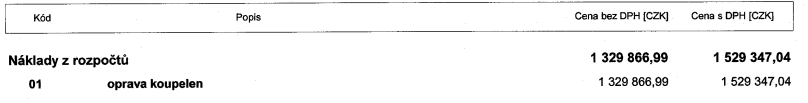 V Ostravě dne …………………………………….za objednateleV Ostravě dne ……………………………..za zhotovitele